RE LESSON 6LO: To explore the elements of the Pentecost story.HOM: Remaining open to continuous learning.INTROLets do a little Pentecost quizWhat Christian holiday does the Feast of Pentecost follow?________________________________________________________________How many days after Jesus ascended into Heaven did the disciples celebrate Pentecost?________________________________________________________________What is the Jewish name given to this feast?________________________________________________________________While everyone was gathered together, as a family, in that room celebrating the Feast of Pentecost, what sound was heard all around them?________________________________________________________________________________________________________________________________________________________________________________________________What happened to the disciples when the Holy Spirit touched/entered them?________________________________________________________________________________________________________________________________________________________________________________________________Which one of the disciples was brave enough, stood up and went out and spoke to the crowds?________________________________________________________________When Peter was speaking to the crowd why were the men in the crowd surprised or in shock?________________________________________________________________________________________________________________________________________________________________________________________________What very important thing did Peter say to the men in the crowd?________________________________________________________________________________________________________________________________________________________________________________________________NOW YOUR NEXT TASK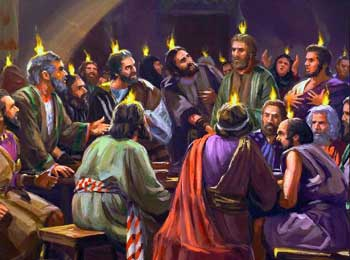 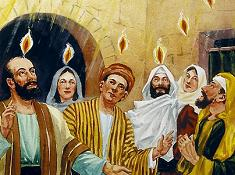 When the Holy Spirit came to Jesus’ disciples on the first Pentecost, it gave them courage and empowered them share and spread the Good News with others from all nations. Courage is one of the gifts of the Holy Spirit.Let’s explore two of the elements of this amazing and beautiful scripture passage. Our first element of focus is FIRE.White hat: Look at the two images above. What do the ‘tongues of fire’ represent?__________________________________________________________________________________________________________________________________________________________________________________________________________________Blue hat: How do you think the disciples felt when the tongues of fire appeared amongst them?_______________________________________________________________________________________________________________________________________________________________________________________________________________________________________________________________________________________White hat: What might the tongues of fire tell us about the nature of God?______________________________________________________________________________________________________________________________________________________________________________________________________________________________________________________________________________________________________________________________________________________________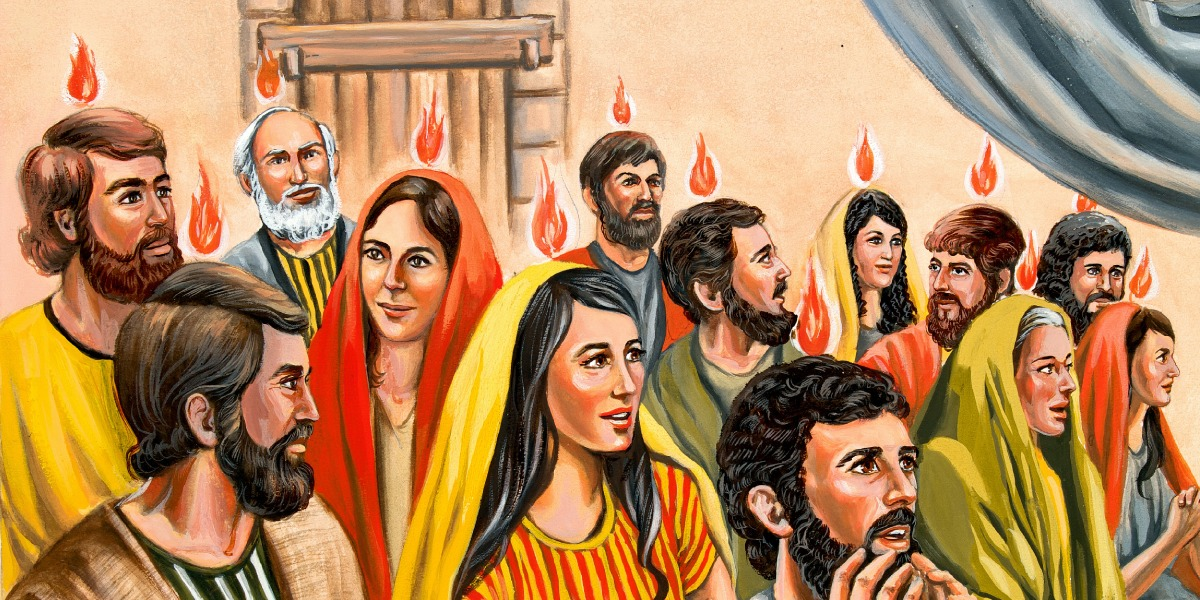 Imagine you are one of the people in this picture. Explain in a detailed way the emotions you felt and how your body felt when the tongues of flames touched you. What was it like speaking and then knowing and hearing the words coming out in a different language?____________________________________________________________________________________________________________________________________________________________________________________________________________________________________________________________________________________________________________________________________________________________________________________________________________________________________________________________________________________________________________________________________________________________________________________________________________________________________________________________________________________________________________________________Our next focus is on the element of WIND.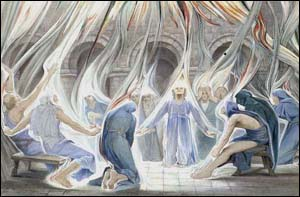 Our focus here is on the coming of the Spirit that comes ‘like the sound of a powerful wind from heaven’.Click this link, close your eyes and listen: https://www.youtube.com/watch?v=98_ye60KVEoWhite hat: What did you feel when you heard these wind noises?__________________________________________________________________________________________________________________________________________________________________________________________________________________Blue hat: What might these wind noises tell us about the nature of God?__________________________________________________________________________________________________________________________________________________________________________________________________________________Blue hat: How do you think the Disciples felt when they heard these wind noises?__________________________________________________________________________________________________________________________________________________________________________________________________________________EXTENDED WRITING PIECEYou are one of the men from one of the other nationalities name in the scripture (re-read the passage and select which place you will come from. You were so amazed by what happened that you have decided to write a family member or friend from your homeland to tell them about the events of the day.Set the sceneExplain what happened when the Disciples began speaking in their languageWhat would they have wanted to hear about this marvellous God? Start your writing below.______________________________________________________________________________________________________________________________________________________________________________________________________________________________________________________________________________________________________________________________________________________________________________________________________________________________________________________________________________________________________________________________________________________________________________________________________________________________________________________________________________________________________________________________________________________________________________________________________________________________________________________________________________________________________________________________________________________________________________________________________________________________________________________________________________________________________________________________________________________________________________________________________________________________________________________________________________________________________________________________________________________________________________________________________________________________________________________________________________________________________________________________________________________________________________________________________________________________________________________________________________________________________________________________________________________________________________________________________________________________________________________________________________________________________________________________________________________________________________________________________________________________________________________________________________________________________________________________________________________________________________________________________________________________________________________________________________________________________________________________________________________________________________________________________________________________________________________________________________________________________________________________________________________________________________________________________________________________________________________________________________________________________________________________________________________________________________________________________________________________________________________________________________________________________________________________________________________________________________________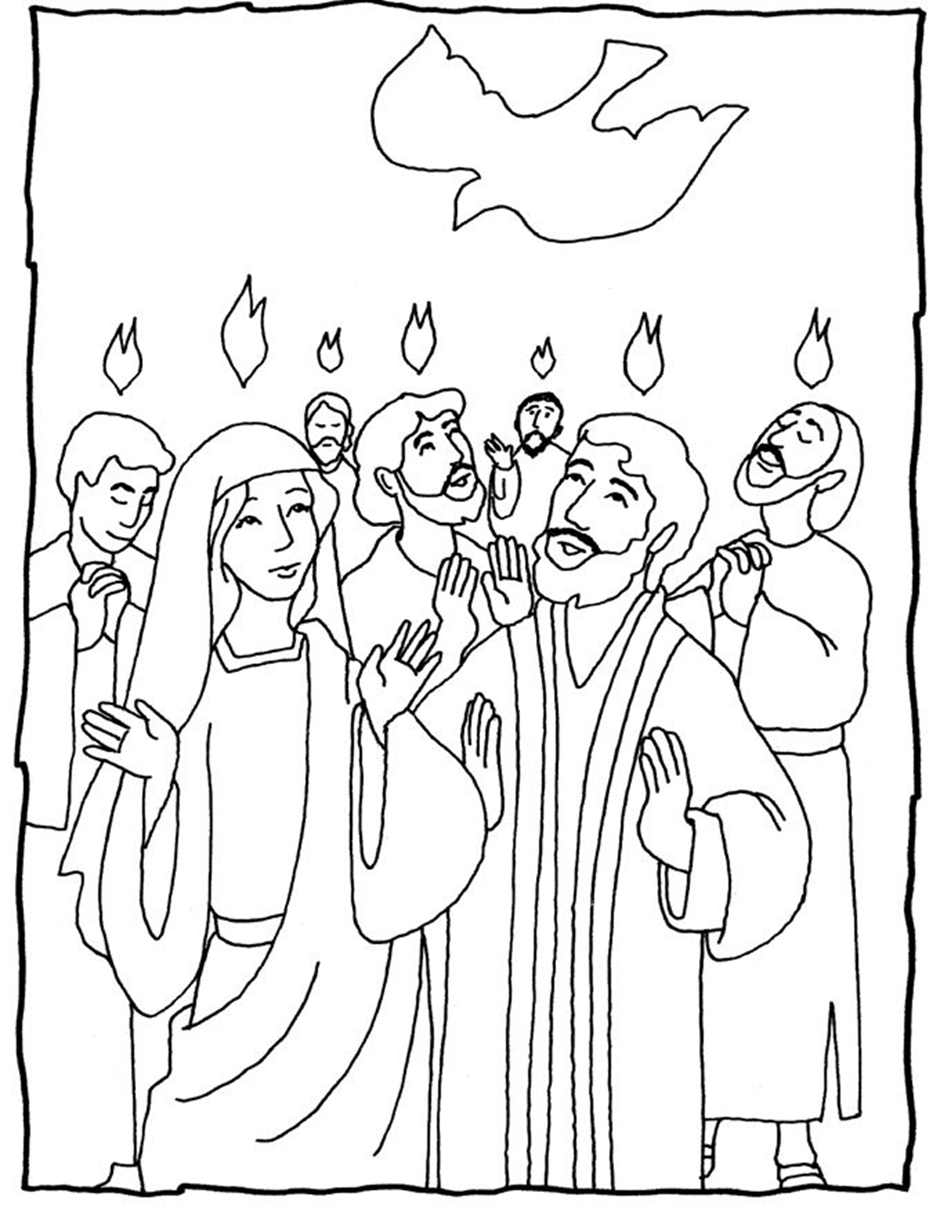 